Malene Test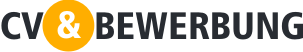 Testweg 1, 40200 Düsseldorf / M 1 1425 1425 / malene@test.de…………………………………………………………..Geboren 23. 01. 0000Verheiratet mit Friedrich, zwei gemeinsame Kinder im Alter von 7 und 12 Jahren.…………………………………………PROFILSystematisch und detailorientiert mit ausgeprägtem organisatorischem SinnBin mir für keine Arbeit zu schade – und führe sie stets mit einem Lächeln ausHabe Humor und arbeite gern in einer ungezwungenen Umgebung, in der sich der Fokus auf Ergebnisse richtetSelbstständig, übernehme die Verantwortung für eigene Arbeiten und achte stets auf das DetailRobuste, engagierte und entgegenkommende Kollegin, die integer handelt und über gutes Fingerspitzengefühl verfügtBERUFSERFAHRUNG0000 – 0000	Persönliche Assistentin/Sekretärin, NB International AGSchriftverkehr und BesprechungsprotokolleBehandlung von StipendienerteilungenKalendermanagement und ReiseplanungAusbildungsplanung für AuszubildendeResearch und Pflege des ArchivsAktualisierung des PersonalhandbuchsKoordinatorin bei Empfängen und Firmenveranstaltungen0000 – 0000	Arbeitssuchend – Fortbildung durch Schulungen Word und PowerPoint für ExpertenNotiz- und ProtokolltechnikEffiziente schriftliche KommunikationPräsentationstechnik0000 – 0000	Mutterschaftsurlaub, Tochter Nicola0000 – 0000 	Langfristige Vertretungen durch die Leiharbeitsunternehmen ABC und 	Gerade JetztTelefon- und KundenbetreuungLeichtere Korrespondenz auf Deutsch und EnglischAnnahme von Infomails, Beantwortung, Besprechungsbuchungen und KalendermanagementEingabearbeiten und Aktualisierung der MitgliederkartothekPostverteilung und -versandEinkauf und Empfang von BüroartikelnRechnungsstellung sowie Debitoren- und Kreditorenbuchhaltung0000 – 0000	Mutterschaftsurlaub, Sohn Oliver0000 – 0000 	Büro- und Buchhaltungsassistentin, Hoffmeyer Schokolade AGRezeption einschl. Empfang von GästenVorbereitung für Besprechungen und PräsentationenErstellung und Pflege der KundendatenbankAssistentin in der Buchhaltung0000 – 0000	Büroausbildung – Buchhaltung/All-round, Handelsgesellschaft Nordstadt AGDebitoren- und Kreditorenbuchhaltung, MitgliederkartothekSchriftverkehr und RechnungsstellungAnzeigenabrechnungBestellung von BüroartikelnAUSBILDUNG/SCHULUNGENWord und PowerPoint für ExpertenNotiz- und ProtokolltechnikEffiziente schriftliche KommunikationPräsentationstechnikKommunikations- und VerwaltungsmitarbeiterinPersönliche Entwicklung/MBTI-AnalysePersönliche Entwicklung/Enneagramm Der neue FinanzmitarbeiterConcorde C5Fachabitur, Niels Brock Business CollegeSPRACHENDeutsch Muttersprache – Hohes schriftliches NiveauEnglisch Hohes Niveau in Wort und Schrift Dänisch Mündlich fast fließend – geboren und aufgewachsen in der Nähe der dänischen GrenzeIT	Superuser von Word, PowerPoint und Excel	Kenntnis von Adobe Photoshop	Concorde C5 – sollte aufgefrischt werdenEHRENAMTLICHE TÄTIGKEITSeit fünf Jahren Besuchsfreundin über das Deutsche Rote KreuzElternvertretung in der Hausmann SchuleFrüher:Ehrenamtliche Arbeit bei verschiedenen MusikfestivalsSechs Monate freiwillige Arbeit in GhanaFREIZEITINTERESSENWir sind eine sportlich aktive Familie mit großem Interesse für Fußball und Handball. Daher nutze ich einen großen Teil meiner Freizeit als Motivatorin/Back-up/Kraftfahrerin für meine Kinder (und deren Freunde) in Verbindung mit Training und Wettkämpfen.Persönlich halte ich mich in Form, indem ich mehrmals pro Woche 8-10 km laufe. Ansonsten lese ich gern auch einen guten Krimi – z.B. Sebastian Fitzek, Nele Neuhaus oder Friedrich Dürrenmatt– wenn das Fernsehprogramm keinen guten Film oder eine gute Gesellschaftsdebatte zu bieten hat.